Caterpillar 988B Wheel Loader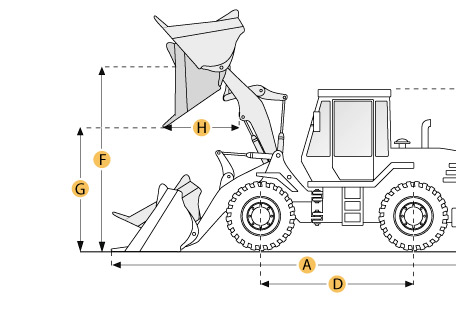 Selected DimensionsSpecificationBucketBucketBucketG. Dump Clearance at Max Raise11.3 ft in3450 mmDimensionsDimensionsDimensionsA. Length with Bucket on Ground34.1 ft in10390 mmB. Width Over Tires11.5 ft in3520 mmC. Height to Top of Cab13.5 ft in4115 mmE. Ground Clearance1.6 ft in474 mmH. Reach at Max Lift and Dump7.1 ft in2150 mmEngineEngineEngineMakeCaterpillarCaterpillarModel34083408Gross Power375 hp279.6 kwDisplacement1098.4 cu in18 LOperationalOperationalOperationalOperating Weight95603.5 lb43365 kgFuel Capacity165.1 gal625 LHydrauilc System Fluid Capacity65 gal246 LStatic Tipping Weight49493.8 lb22450 kgTransmissionTransmissionTransmissionNumber of Forward Gears44Number of Reverse Gears44Max Speed - Forward22.5 mph36.2 km/hMax Speed - Reverse25.7 mph41.4 km/hHydraulic SystemHydraulic SystemHydraulic SystemRaise Time9.4 sec9.4 secDump Time3 sec3 secLower Time4.5 sec4.5 secBucketBucketBucketBreakout Force80100 lb356.3 kNDump Clearance at Max Raise11.3 ft in3450 mmBucket Capacity - heaped7.1 yd35.4 m3Bucket Capacity - struck5.9 yd34.5 m3DimensionsDimensionsDimensionsLength with Bucket on Ground34.1 ft in10390 mmWidth Over Tires11.5 ft in3520 mmHeight to Top of Cab13.5 ft in4115 mmGround Clearance1.6 ft in474 mmReach at Max Lift and Dump7.1 ft in2150 mm